ДЗ «ДР МИЛОРАД-МИКА ПАВЛОВИЋ»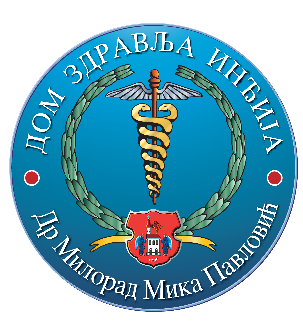 Инђија, Српскоцрквена 5Број одлуке: 01.3-2-20/2021Датум: 29.04.2021 годинеОБАВЕШТЕЊЕ О ЗАКЉУЧЕНОМ УГОВОРУ ЗА ПАРТИЈУ 1,2,3(НАБАВКА РЕФЕРЕНТНИ БРОЈ 01.3-2/2021)Назив наручиоца: ДОМ ЗДРАВЉА „ДР МИЛОРАД МИКА ПАВЛОВИЋ“Адреса наручиоца: Српскоцрквена број 5Интернет страница наручиоца: www.dzindjija.rs Врста наручиоца: здравствоВрста поступка набавке: набавка на коју се Закон не примењује.Врста предмета: добра.Опис предмета набавке: Хигијенски  производи, материјал и опремаОзнака и назив из Општег речника набавке: 39830000- Производи за чишћење.Процењена вредност:  327.916,00 динара без ПДВ-а.Уговорена вредност: 327.810,00 динара без ПДВ-а, односно 393.372,00 динара са ПДВ-ом Критеријум за доделу уговора: најнижа  понуђена цена.Позив за достављање понуде  и Образац понуде упућени су дана 08.04.2021. године на три адресе привредних субјеката и објављени на интернет страници Дома здравља Инђија .Број примљених понуда за партију 1,2,3: 1 понуда.Основни подаци о добављачу: ДОО "Медицински депо плус" са седиштем у Новoм Саду,  улица Др Јована Рашковића 5, ПИБ:100736268; Матични број:08767491;Понуђач набавку извршава самосталноУговор закључен дана 21.04.2021. године.Период важења угoвора Уговор се закључује на период од годину дана  а најдуже до реализације уговорене вредности.